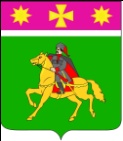 АДМИНИСТРАЦИЯПОЛТАВСКОГО СЕЛЬСКОГО ПОСЕЛЕНИЯКРАСНОАРМЕЙСКОГО РАЙОНА                                                   ПОСТАНОВЛЕНИЕ                                     ПРОЕКТот _______________                                                                                            № ______станица ПолтавскаяОб утверждении перечня должностеймуниципальной службы, замещение которых             связано с коррупционными рискамиВ соответствии со статьей 12 Федерального закона от 25  декабря 2008 года № 273-ФЗ «О противодействии коррупции», Указом Президента Российской Федерации от 21 июля 2010 года № 925 «О мерах по реализации отдельных положений Федерального закона «О противодействии коррупции»: 1. Утвердить Перечень должностей муниципальной службы администрации Полтавского сельского поселения Красноармейского района, замещение которых связано с коррупционными рисками ( приложение).2.Установить, что гражданин Российской Федерации, замещавший должность муниципальной службы, включенную в вышеуказанный перечень должностей со дня увольнения с которых в течение двух лет:а) имеет право замещать должности и выполнять работу на условиях гражданско-правового договора в коммерческих и некоммерческих организациях, если отдельные функции по государственному управлению этими организациями входили в должностные обязанности муниципального служащего, с согласия комиссии по соблюдению требований к служебному поведению муниципальных служащих и урегулированию конфликта интересов администрации Полтавского сельского поселения;б) обязан при заключении трудовых договоров и (или) гражданско-правовых договоров в случае, предусмотренном подпунктом «а» настоящего пункта, сообщать работодателю сведения о последнем месте муниципальной службы с соблюдением законодательства Российской Федерации о государственной тайне.3.Контроль за выполнением настоящего постановления возложить на заместителя главы Полтавского сельского поселения Красноармейского района А.В. Леонова. 4. Настоящее постановление вступает в силу со дня его обнародования. ГлаваПолтавского сельского поселения Красноармейского района                                                                            В.А. ПобожийПРИЛОЖЕНИЕУТВЕРЖДЕНпостановлением администрацииПолтавского сельского поселенияКрасноармейского районаот___ __________ №________ПЕРЕЧЕНЬдолжностей муниципальной службы администрацииПолтавского сельского поселения Красноармейского района,замещение которых связано с коррупционными рискамиГлаваПолтавского сельского поселения Красноармейского района                                                                   В.А. Побожий№ п/п       Наименование должности муниципальной службы 1.Заместитель главы Полтавского сельского поселения 2.Начальник общего отдела 3.Начальник  отдела ЖКХ и благоустройства 4.Начальник отдела земельных отношений 5.Начальник финансового отдела 6.Начальник организационного отдела 7.Начальник отдела по доходам и управлению муниципальным имуществом 8.Заместитель начальника финансового отдела 9.Главный специалист отдела ЖКХ и благоустройства10.Главный специалист  отдела доходам и управлению муниципальным имуществом11.Главный специалист, юрисконсульт12.Главный специалист по вопросам пожарной безопасности, потребительской сферы и работе с ЛПХ 13.Специалист 1 категории отдела ЖКХ и благоустройства14.Специалист 1 категории финансового отдела15.Специалист 1 категории по делам несовершеннолетних16.Специалист 1 категории по делам молодежи17.Специалист 1 категории, инженер по землеустройству18.Специалист 1 категории общего отдела19.Специалист 1 категории отдела по доходам и управлению муниципальным имуществом